Naturvetenskaplig specialiseringStudielogg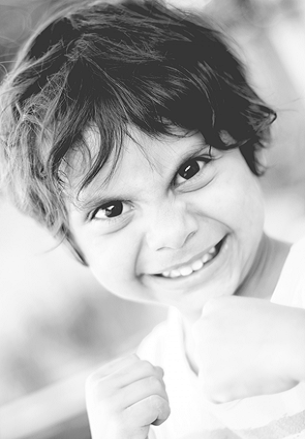 Charil EtudianNorrköping 240108-240524Följande visar hur redovisningen i loggen ska se ut. Tisdag 9/1Läkekonstens historia.
Läs s 8-23 i Medicin 1 &2 (M1&2), s7-9 i Medicinens framsteg (MF) och här samt se film 1-11 här.Uppgifter.De medicinska specialisterna under människans tidiga historia, i jägare- och samlarkulturer och ända fram i modern tid var/är schamaner/medicinmän/medicinkvinnor & jordegummor. De hade mycket kunskap och fick därmed en speciell position. Sök information från seriösa källor på nätet och ge exempel på kunskap de hade och behandling de gav.Din bild med förklaringar här…..Din förklarande text här……Nämna något om den medicinska historien/traditionen i A) Kina, B) Indien och C) Egypten.Din förklarande text här……Nämn något om den medicinska historien/traditionen i antikens Grekland – och mer utförligt om Hippokrates (460 – 377 f.Kr).Din bild med förklaringar här…..Din förklarande text här……Vad menas med läkaretiken.Osv….